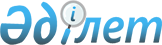 Об отмене решения маслихата от 30 марта 2022 года № 140 "О внесении изменений в решение маслихата от 15 марта 2018 года № 147 "Об утверждении Методики оценки деятельности административных государственных служащих корпуса "Б" государственного учреждения "Аппарат Сарыкольского районного маслихата"Решение маслихата Сарыкольского района Костанайской области от 11 мая 2023 года № 34
      В соответствии с Законом Республики Казахстан "О правовых актах" Сарыкольский районный маслихат РЕШИЛ:
      1. Отменить решение Сарыкольского маслихата от 30 марта 2022 года № 140 "О внесении изменений в решение маслихата от 15 марта 2018 года № 147 "Об утверждении Методики оценки деятельности административных государственных служащих корпуса "Б" государственного учреждения "Аппарат Сарыкольского районного маслихата".
      2. Настоящее решение вводится в действие по истечении десяти календарных дней после дня его первого официального опубликования.
					© 2012. РГП на ПХВ «Институт законодательства и правовой информации Республики Казахстан» Министерства юстиции Республики Казахстан
				
      Председатель Сарыкольского районного маслихата 

Д. Абжамалов
